INDICAÇÃO Nº 7432/2017Indica ao Poder Executivo Municipal que efetue serviços de revitalização de canaleta, em cruzamento da Vila Mac Knight. Excelentíssimo Senhor Prefeito Municipal, Nos termos do Art. 108 do Regimento Interno desta Casa de Leis, dirijo-me a Vossa Excelência para sugerir que, por intermédio do Setor competente, que efetue serviços de revitalização de canaleta, no cruzamento da Rua das Américas, com a Rua Ezequiel Belton Pyles, Vila Mac Knight.Justificativa:A canaleta esta danificada, junta água e com o sol forte exala mau cheiro, quanto os veículos passam pelo cruzamento, provoca barulho que ecoa principalmente à noite.Plenário “Dr. Tancredo Neves”, em 22 de setembro de 2.017.Gustavo Bagnoli-vereador-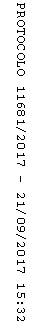 